Obec Újezd u Boskovic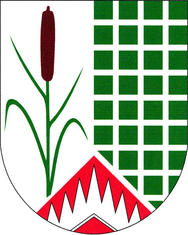 Újezd u Boskovic 66, 680 01, tel. 516 453 622, IČ: 47884665ou.ujezdbce@email.cz, bankovní spojení: KB 32523631/0100starosta: Miroslav Odehnal – tel. 602 889 371místostarosta: Ing. Michal Štěrba – tel. 728 941 206Záměr oprav - rekonstrukce v bytovém domě Újezd u Boskovic č. p. 135Výzva k podání nabídekObec Újezd u Boskovic vyhlašuje záměrOprav – rekonstrukce v bytovém domě Újezd u Boskovic č. p. 135Projektovou dokumentaci zašleme na vyžádání. Osobní prohlídka je po telefonické domluvě možná.Veškeré další informace získáte v úřední hodiny na obecním úřadě nebo na telefonu starosty či místostarosty obce.Místo podání nabídky:	OÚ Újezd u Boskovic 66, 680 01Forma podání: email (ou.ujezdbce@email.cz) nebo poštou na adresu Újezd u B. 66Předpokládaná hodnota zakázky: 167000 Kč vč. DPHTermín předpokládané realizace: červenec 2020 – září 2020Nabídky je možné podávat v českém jazyce do 25. 6. 2020 do 16:00Vyvěšeno dne: 26. 5. 2020Sňato dne:Ing. Michal Štěrbamístostarosta obce